АДМИНИСТРАЦИЯЗАКРЫТОГО АДМИНИСТРАТИВНО-ТЕРРИТОРИАЛЬНОГО ОБРАЗОВАНИЯ СОЛНЕЧНЫЙПОСТАНОВЛЕНИЕО ВНЕСЕНИИ ИЗМЕНЕНИя В АДМИНИСТРАТИВНЫЙ РЕГЛАМЕНТ ОКАЗАНИЯ МУНИЦИПАЛЬНОЙ УСЛУГИ «ПРИЕМ ЗАЯВЛЕНИЙ, ПОСТАНОВКА НА УЧЁТ И ЗАЧИСЛЕНИЕ ДЕТЕЙ В ОБРАЗОВАТЕЛЬНЫЕ УЧРЕЖДЕНИЯ, РЕАЛИЗУЮЩИЕ ОСНОВНУЮ ОБРАЗОВАТЕЛЬНУЮ ПРОГРАММУ ДОШКОЛЬНОГО ОБРАЗОВАНИЯ (ДЕТСКИЙ САД ) В ЗАТО СОЛНЕЧНЫЙ»Рассмотрев протест Осташковской межрайонной прокуратуры № 52а-2020 от 14.05.2020г., администрация ЗАТО СолнечныйПОСТАНОВЛЯЕТ:Внести изменение в Административный регламент оказания муниципальной услуги «Прием заявлений, постановка на учёт и зачисление детей в образовательные учреждения, реализующие основную образовательную программу дошкольного образования (детский сад) в ЗАТО Солнечный», утвержденный Постановлением администрации ЗАТО Солнечный № 81 от 09.04.2018г. (далее по тексту - Регламент), дополнив пункт 9 раздела 2 Регламента подпунктом 16) следующего содержания:«16) дети, проживающие в одной семье и имеющие общее место жительства, имеют право преимущественного приема на обучение по основным общеобразовательным программам дошкольного образования в Учреждении, в котором обучаются их братья и (или) сестры.».2. Разместить настоящее постановления с приложением на официальном сайте администрации ЗАТО Солнечный в сети Интернет www.zatosoln.ru и опубликовать в газете «Городомля на Селигере».3. Настоящее постановление вступает в силу с момента опубликования.4. Контроль за исполнением настоящего постановления возложить на заместителя главы администрации по правовым вопросам ЗАТО Солнечный Балагаеву Л.А.           Глава администрации 
               ЗАТО Солнечный                                                                                         В.А. Петров08.06.2020                                                  ЗАТО Солнечный                                    №81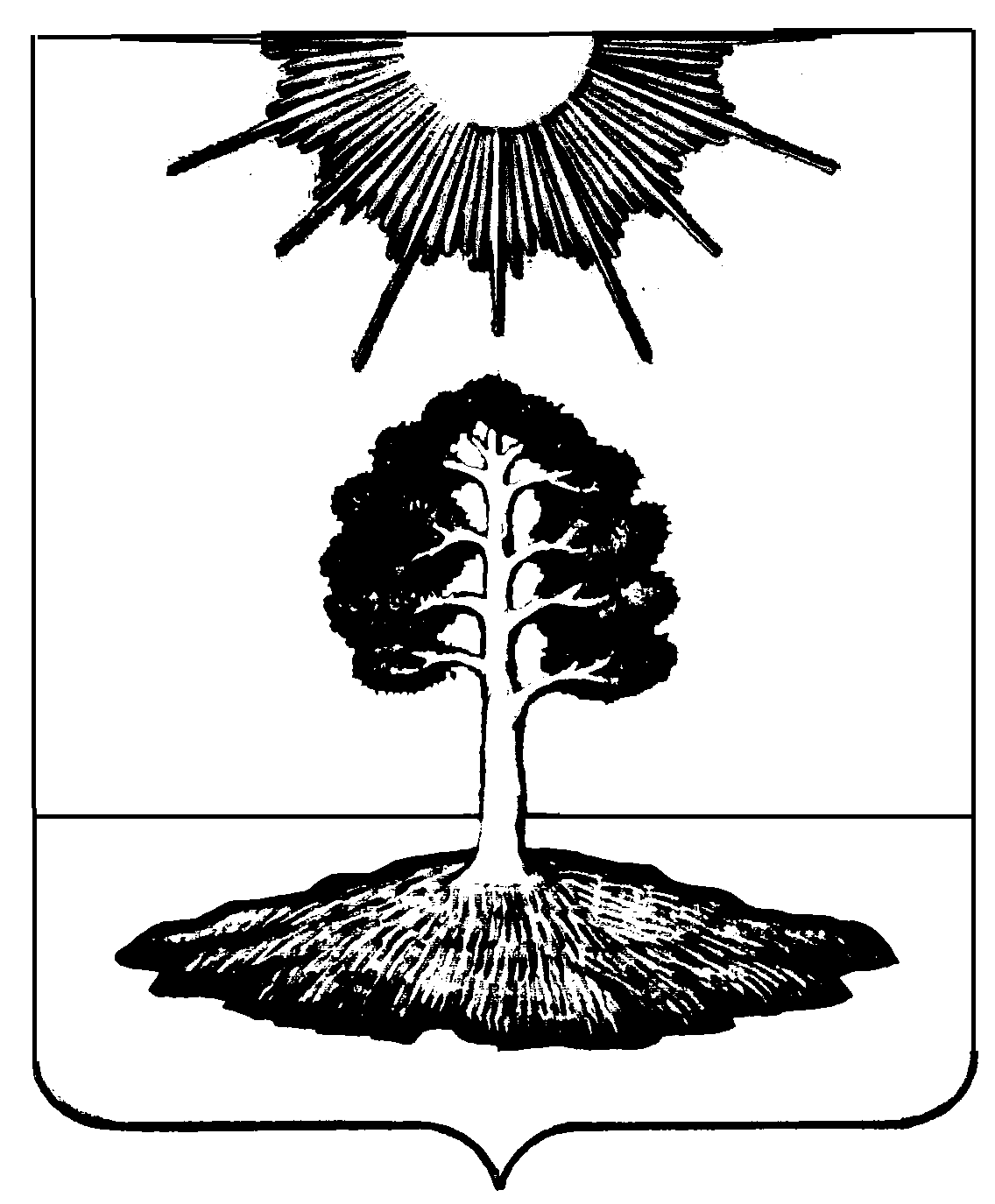 